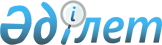 О внесении изменений в решение Аксуского районного маслихата от 21 декабря 2013 года № 26-165 "О районном бюджете Аксуского района на 2014-2016 годы"Решение Аксуского районного маслихата Алматинской области от 24 ноября 2014 года № 36-229. Зарегистрировано Департаментом юстиции Алматинской области 02 декабря 2014 года № 2935      Примечание РЦПИ:

      В тексте документа сохранена пунктуация и орфография оригинала.

      В соответствии с пунктом 5 статьи 109 Бюджетного Кодекса Республики Казахстан от 4 декабря 2008 года, подпунктом 1) пункта 1 статьи 6 Закона Республики Казахстан от 23 января 2001 года "О местном государственном управлении и самоуправлении в Республике Казахстан" Аксуский районный маслихат РЕШИЛ:



      1. Внести в решение Аксуского районного маслихата от 21 декабря 2013 года №26-165 "О районном бюджете Аксуского района на 2014-2016 годы" (зарегистрированного в Реестре государственной регистрации нормативных правовых актов 30 декабря 2013 года №2541, опубликованного в районной газете "Аксу онири" от 11 января 2014 года № 2(9687), от 18 января 2014 года №3(9688), в решение Аксуского районного маслихата от 10 февраля 2014 года № 27-172 "О внесении изменений в решение Аксуского районного маслихата от 21 декабря 2013 года №26-165 "О районном бюджете Аксуского района на 2014-2016 годы" (зарегистрированного в Реестре государственной регистрации нормативных правовых актов 19 февраля 2014 года №2586, опубликованного в районной газете "Аксу онири" от 1 марта 2014 года №9(9694), в решение Аксуского районного маслихата от 4 апреля 2014 года №29-181 "О внесении изменений в решение Аксуского районного маслихата от 21 декабря 2013 года №26-165 "О районном бюджете Аксуского района на 2014-2016 годы" (зарегистрированного в Реестре государственной регистрации нормативных правовых актов 15 апреля 2014 года №2662, опубликованного в районной газете "Аксу онири" от 26 апреля 2014 года №17(9702), в решение Аксуского районного маслихата от 05 мая 2014 года №31-194 "О внесении изменений в решение Аксуского районного маслихата от 21 декабря 2013 года №26-165 "О районном бюджете Аксуского района на 2014-2016 годы" (зарегистрированного в Реестре государственной регистрации нормативных правовых актов 16 мая 2014 года №2706, опубликованного в районной газете "Аксу онири" от 31 мая 2014 года №22(9707), в решение Аксуского районного маслихата от 06 августа 2014 года №33-210 "О внесении изменений в решение Аксуского районного маслихата от 21 декабря 2013 года №26-165 "О районном бюджете Аксуского района на 2014-2016 годы" (зарегистрированного в Реестре государственной регистрации нормативных правовых актов 13 августа 2014 года №2812, опубликованного в районной газете "Аксу онири" от 23 августа 2014 года №34(9719), в решение Аксуского районного маслихата от 16 октября 2014 года №34-217 "О внесении изменений в решение Аксуского районного маслихата от 21 декабря 2013 года №26-165 "О районном бюджете Аксуского района на 2014-2016 годы" (зарегистрированного в Реестре государственной регистрации нормативных правовых актов 24 октября 2014 года №2878, опубликованного в районной газете "Аксу онири" от 01 ноября 2014 года №44(9729) следующие изменения:



      пункт 1 указанного решения изложить в новой редакции:

      "1. Утвердить районный бюджет Аксуского района на 2014-2016 годы согласно приложениям 1, 2 и 3 соответственно, в том числе на 2014 год в следующих объемах:

      1) доходы 4545817 тысячи тенге, в том числе по:

      налоговым поступлениям 97323 тысяч тенге;

      неналоговым поступлениям 6155 тысяч тенге;

      поступления от продажи основного капитала 19651 тысячи тенге;

      поступлениям трансфертов 4422688 тысячи тенге, в том числе:

      целевые текущие трансферты 1268455 тысячи тенге;

      целевые трансферты на развитие 736843 тысяч тенге;

      субвенции 2417390 тысяч тенге;

      2) затраты 4452059 тысяч тенге;

      3) чистое бюджетное кредитование 27682 тысяч тенге, в том числе:

      бюджетные кредиты 33467 тысяча тенге;

      погашение бюджетных кредитов 5785 тысяч тенге;

      4) сальдо по операциям с финансовыми активами 0 тенге;

      5) дефицит (профицит) бюджета (-)32940 тысячи тенге;

      6) финансирование дефицита (использование профицита) бюджета 32940 тысячи тенге".



      2. Приложение 1 к указанному решению изложить в новой редакции согласно приложению 1 к настоящему решению.



      3. Контроль за исполнением настоящего решения возложить на постоянную комиссию районного маслихата "По вопросам бюджета, социально-культурной сферы, молодежной политики и права".



      4. Настоящее решение вступает в силу с 1 января 2014 года.      Председатель сессии                        О. Алибаев      Исполняющий обязанности

      Секретаря маслихата                        Г. Мусабаланов

Приложение 1 к решению Аксуского

районного маслихата от 24 ноября

2014 года № 36-229 "О внесении

изменений в решение Аксуского районного

маслихата от 21 декабря 2013 года

№ 26-165 " О районном бюджете Аксуского

района на 2014 - 2016 годы"Приложение 1 утвержденного решения

Аксуского районного маслихата от

21 декабря 2013 года №26-165

"О районном бюджете Аксуского района

на 2014 - 2016 годы" 

Районный бюджет Аксуского района на 2014 год
					© 2012. РГП на ПХВ «Институт законодательства и правовой информации Республики Казахстан» Министерства юстиции Республики Казахстан
				КатегорияКатегорияКатегорияКатегориясумма

(тысяч

тенге)КлассКлассКласссумма

(тысяч

тенге)ПодклассПодкласссумма

(тысяч

тенге)Наименованиесумма

(тысяч

тенге)I. Доходы45458171Налоговые поступления9732304Hалоги на собственность870591Hалоги на имущество323023Земельный налог71634Hалог на транспортные средства425945Единый земельный налог500005Внутренние налоги на товары, работы и услуги53932Акцизы7583Поступления за использование природных и других

ресурсов3704Сборы за ведение предпринимательской и

профессиональной деятельности426507Прочие налоги641Прочие налоги6408Обязательные платежи, взимаемые за совершение

юридически значимых действий и (или) выдачу

документов уполномоченными на то государственными

органами или должностными лицами48071Государственная пошлина48072Неналоговые поступления615501Доходы от государственной собственности5405Доходы от аренды имущества, находящегося в

государственной собственности54006Прочие неналоговые поступления56151Прочие неналоговые поступления56153Поступления от продажи основного капитала1965101Продажа государственного имущества, закрепленного

за государственными учреждениями148071Продажа государственного имущества, закрепленного

за государственными учреждениями1480703Продажа земли и нематериальных активов48441Продажа земли38002Продажа нематериальных активов10444Поступления трансфертов442268802Трансферты из вышестоящих органов

государственного управления44226882Трансферты из областного бюджета4422688Функциональная группаФункциональная группаФункциональная группаФункциональная группаФункциональная группасумма

(тысяч

тенге)Функциональная подгруппаФункциональная подгруппаФункциональная подгруппаФункциональная подгруппасумма

(тысяч

тенге)Администратор бюджетных программАдминистратор бюджетных программАдминистратор бюджетных программсумма

(тысяч

тенге)ПрограммаПрограммасумма

(тысяч

тенге)Наименованиесумма

(тысяч

тенге)II. Затраты44520591Государственные услуги общего характера51686201Представительные, исполнительные и другие органы,

выполняющие общие функции государственного

управления489767112Аппарат маслихата района (города областного значения)14025001Услуги по обеспечению деятельности маслихата

района (города областного значения)13885003Капитальные расходы государственного органа140122Аппарат акима района (города областного значения)229161001Услуги по обеспечению деятельности акима района

(города областного значения)73587003Капитальные расходы государственного органа155574123Аппарат акима района в городе, города районного

значения, поселка, села, сельского округа246581001Услуги по обеспечению деятельности акима района в

городе, города районного значения, поселка, села, сельского округа242418022Капитальные расходы государственного органа416302Финансовая деятельность12643452Отдел финансов района (города областного значения)12643001Услуги по реализации государственной политики в

области исполнения бюджета района (города

областного значения) и управления коммунальной

собственностью района (города областного значения)11048003Проведение оценки имущества в целях

налогообложения413010Приватизация, управление коммунальным имуществом,

постприватизационная деятельность и регулирование

споров, связанных с этим1058018Капитальные расходы государственного органа12405Планирование и статистическая деятельность14452453Отдел экономики и бюджетного планирования района

(города областного значения)14452001Услуги по реализации государственной политики в

области формирования и развития экономической

политики, системы государственного планирования и

управления района (города областного значения)14247004Капитальные расходы государственного органа2052Оборона4565001Военные нужды1655122Аппарат акима района (города областного значения)1655005Мероприятия в рамках исполнения всеобщей воинской

обязанности165502Организация работы по чрезвычайным ситуациям43995122Аппарат акима района (города областного значения)43995006Предупреждение и ликвидация чрезвычайных ситуаций

масштаба района (города областного значения)43035007Мероприятия по профилактике и тушению степных

пожаров районного (городского) масштаба, а также

пожаров в населенных пунктах, в которых не созданы

органы государственной противопожарной службы9603Общественный порядок, безопасность, правовая,

судебная, уголовно-исполнительная деятельность47109Прочие услуги в области общественного порядка и

безопасности471485Отдел пассажирского транспорта и автомобильных

дорог района (города областного значения)471021Обеспечение безопасности дорожного движения в

населенных пунктах4714Образование234524301Дошкольное воспитание и обучение200505464Отдел образования района (города областного

значения)200505009Обеспечение деятельности организаций дошкольного

воспитания и обучения28306040Реализация государственного образовательного

заказа в дошкольных организациях образования17219902Начальное, основное среднее и общее среднее

образование2011288123Аппарат акима района в городе, города районного

значения, поселка, села, сельского округа598005Организация бесплатного подвоза учащихся до школы

и обратно в сельской местности598464Отдел образования района (города областного

значения)2010690003Общеобразовательное обучение1945306006Дополнительное образование для детей и юношества6538409Прочие услуги в области образования133450464Отдел образования района (города областного

значения)124534001Услуги по реализации государственной политики на

местном уровне в области образования 13294005Приобретение и доставка учебников,

учебно-методических комплексов для государственных

учреждений образования района (города областного

значения)21371007Проведение школьных олимпиад, внешкольных

мероприятий и конкурсов районного

масштаба2071012Капитальные расходы государственного органа425015Ежемесячная выплата денежных средств опекунам

(попечителям) на содержание ребенка-сироты

(детей-сирот), и ребенка (детей), оставшегося без

попечения родителей15038067Капитальные расходы подведомственных

государственных учреждений и организаций72335467Отдел строительства района (города областного

значения)8916037Строительство и реконструкция объектов образования89166Социальная помощь и социальное обеспечение9637102Социальная помощь76968451Отдел занятости и социальных программ района

(города областного значения)76968002Программа занятости22339004Оказание социальной помощи на приобретение топлива

специалистам здравоохранения, образования,

социального обеспечения, культуры, спорта и

ветеринарии в сельской местности в соответствии с

законодательством Республики Казахстан20160005Государственная адресная социальная помощь1822006Оказание жилищной помощи315007Социальная помощь отдельным категориям нуждающихся

граждан по решениям местных представительных

органов3536010Материальное обеспечение детей-инвалидов,

воспитывающихся и обучающихся на дому1545014Оказание социальной помощи нуждающимся гражданам

на дому22369016Государственные пособия на детей до 18 лет1252017Обеспечение нуждающихся инвалидов обязательными

гигиеническими средствами и предоставление услуг

специалистами жестового языка, индивидуальными

помощниками в соответствии с индивидуальной

программой реабилитации инвалида363009Прочие услуги в области социальной помощи и

социального обеспечения19403451Отдел занятости и социальных программ района

(города областного значения)19403001Услуги по реализации государственной политики на

местном уровне в области обеспечения занятости и

реализации социальных программ для населения18620011Оплата услуг по зачислению, выплате и доставке

пособий и других социальных выплат643021Капитальные расходы государственного органа1407Жилищно-коммунальное хозяйство100004801Жилищное хозяйство346399467Отдел строительства района (города областного

значения)285715003Проектирование, строительство и (или) приобретение

жилья коммунального жилищного фонда226262004Проектирование, развитие, обустройство и (или)

приобретение инженерно-коммуникационной

инфраструктуры59453485Отдел пассажирского транспорта и автомобильных

дорог района (города областного значения)3963004Ремонт и благоустройство объектов в рамках

развития городов и сельских населенных пунктов по

Дорожной карте занятости 20203963487Отдел жилищно-коммунального хозяйства и жилищной

инспекции района (города областного значения)56721001Услуги по реализации государственной политики на

местном уровне в области жилищно-коммунального

хозяйства и жилищного фонда8409003Капитальные расходы государственного органа140005Организация сохранения государственного жилищного

фонда1306010Изготовление технических паспортов на объекты

кондоминиумов749032Капитальные расходы подведомственных

государственных учреждений и организаций4611702Коммунальное хозяйство575849487Отдел жилищно-коммунального хозяйства и жилищной

инспекции района (города областного значения)575849016Функционирование системы водоснабжения и

водоотведения133637029Развитие системы водоснабжения и водоотведения44221203Благоустройство населенных пунктов77800123Аппарат акима района в городе, города районного

значения, поселка, села, сельского округа6859008Освещение улиц населенных пунктов6859487Отдел жилищно-коммунального хозяйства и жилищной

инспекции района (города областного значения)70941017Обеспечение санитарии населенных пунктов1560025Освещение улиц в населенных пунктах6342030Благоустройство и озеленение населенных пунктов62789031Содержание мест захоронений и захоронение безродных2508Культура, спорт, туризм и информационное

пространство16240801Деятельность в области культуры104928455Отдел культуры и развития языков района (города

областного значения)104928003Поддержка культурно-досуговой работы10492802Спорт10728465Отдел физической культуры и спорта района (города

областного значения)10728001Услуги по реализации государственной политики на

местном уровне в сфере физической культуры и

спорта5430004Капитальные расходы государственного органа140006Проведение спортивных соревнований на районном

(города областного значения) уровне839007Подготовка и участие членов сборных команд района

(города областного значения) по различным видам

спорта на областных спортивных соревнованиях431903Информационное пространство33834455Отдел культуры и развития языков района (города

областного значения)33834006Функционирование районных (городских) библиотек33013007Развитие государственного языка и других языков

народа Казахстана82109Прочие услуги по организации культуры, спорта,

туризма и информационного пространства12918455Отдел культуры и развития языков района (города

областного значения)5005001Услуги по реализации государственной политики на

местном уровне в области развития языков и

культуры4865010Капитальные расходы государственного органа140456Отдел внутренней политики района (города

областного значения)7913001Услуги по реализации государственной политики на

местном уровне в области информации, укрепления

государственности и формирования социального

оптимизма граждан7773006Капитальные расходы государственного органа14010Сельское, водное, лесное, рыбное хозяйство, особо

охраняемые природные территории, охрана окружающей

среды и животного мира, земельные отношения19540801Сельское хозяйство46960453Отдел экономики и бюджетного планирования района

(города областного значения)8015099Реализация мер по оказанию социальной поддержки

специалистов8015462Отдел сельского хозяйства района (города

областного значения)14479001Услуги по реализации государственной политики на

местном уровне в сфере сельского хозяйства14339006Капитальные расходы государственного органа140473Отдел ветеринарии района (города областного

значения)24466001Услуги по реализации государственной политики на

местном уровне в сфере ветеринарии6750003Капитальные расходы государственного органа140006Организация санитарного убоя больных животных2135007Организация отлова и уничтожения бродячих собак и

кошек1000008Возмещение владельцам стоимости изымаемых и

уничтожаемых больных животных, продуктов и сырья

животного происхождения12097009Проведение ветеринарных мероприятий по

энзоотическим болезням животных234406Земельные отношения8639463Отдел земельных отношений района (города

областного значения)8639001Услуги по реализации государственной политики в

области регулирования земельных отношений на

территории района (города областного значения)8499007Капитальные расходы государственного органа14009Прочие услуги в области сельского, водного,

лесного, рыбного хозяйства, охраны окружающей

среды и земельных отношений139809473Отдел ветеринарии района (города областного

значения)139809011Проведение противоэпизоотических мероприятий13980911Промышленность, архитектурная, градостроительная и

строительная деятельность1433202Архитектурная, градостроительная и строительная

деятельность14332467Отдел строительства района (города областного

значения)7244001Услуги по реализации государственной политики на

местном уровне в области строительства7104017Капитальные расходы государственного органа140468Отдел архитектуры и градостроительства района

(города областного значения)7088001Услуги по реализации государственной политики в

области архитектуры и градостроительства на

местном уровне6948004Капитальные расходы государственного органа14012Транспорт и коммуникации2820601Автомобильный транспорт22234485Отдел пассажирского транспорта и автомобильных

дорог района (города областного значения)22234023Обеспечение функционирования автомобильных дорог2223409Прочие услуги в сфере транспорта и коммуникаций5972485Отдел пассажирского транспорта и автомобильных

дорог района (города областного значения)5972001Услуги по реализации государственной политики на

местном уровне в области пассажирского транспорта

и автомобильных дорог5832003Капитальные расходы государственного органа14013Прочие4651403Поддержка предпринимательской деятельности и

защита конкуренции8081469Отдел предпринимательства района (города

областного значения)8081001Услуги по реализации государственной политики на

местном уровне в области развития

предпринимательства и промышленности7791003Поддержка предпринимательской деятельности150004Капитальные расходы государственного органа14009Прочие38433452Отдел финансов района (города областного значения)1847012Резерв местного исполнительного органа района

(города областного значения)1847473Отдел ветеринарии района (города областного

значения)20000040Реализация мер по содействию экономическому

развитию регионов в рамках Программы "Развитие

регионов"20000487Отдел жилищно-коммунального хозяйства и жилищной

инспекции района (города областного значения)16586040Реализация мер по содействию экономическому

развитию регионов в рамках Программы "Развитие

регионов"1658615Трансферты5461Трансферты546452Отдел финансов района (города областного значения)546006Возврат неиспользованных (недоиспользованных)

целевых трансфертов546Функциональная группаФункциональная группаФункциональная группаФункциональная группаФункциональная группасумма

(тысяч

тенге)Функциональная подгруппаФункциональная подгруппаФункциональная подгруппаФункциональная подгруппасумма

(тысяч

тенге)Администратор бюджетных программАдминистратор бюджетных программАдминистратор бюджетных программсумма

(тысяч

тенге)ПрограммаПрограммасумма

(тысяч

тенге)Наименованиесумма

(тысяч

тенге)III. Чистое бюджетное кредитование27682Бюджетные  кредиты3346710Сельское, водное, лесное, рыбное хозяйство,

особо охраняемые природные территории, охрана

окружающей среды и животного мира, земельные

отношения3346701Сельское хозяйство33467453Отдел экономики и бюджетного планирования

 района (города областного значения)33467006Бюджетные кредиты для реализации мер

социальной поддержки специалистов33467КатегорияКатегорияКатегорияКатегорияКатегориясумма

(тысяч

тенге)КлассКлассКлассКласссумма

(тысяч

тенге)ПодклассПодклассПодкласссумма

(тысяч

тенге)сумма

(тысяч

тенге)Наименованиесумма

(тысяч

тенге)Погашение бюджетных кредитов57855Погашение бюджетных кредитов578501Погашение бюджетных кредитов57851Погашение бюджетных кредитов выданных из

государственного бюджета5785Функциональная группаФункциональная группаФункциональная группаФункциональная группаФункциональная группасумма

(тысяч

тенге)Функциональная подгруппаФункциональная подгруппаФункциональная подгруппаФункциональная подгруппасумма

(тысяч

тенге)Администратор бюджетных программАдминистратор бюджетных программАдминистратор бюджетных программсумма

(тысяч

тенге)ПрограммаПрограммасумма

(тысяч

тенге)Наименованиесумма

(тысяч

тенге)IV. Сальдо по операциям с финансовыми

активами0КатегорияКатегорияКатегорияКатегорияКатегориясумма

(тысяч

тенге)КлассКлассКлассКласссумма

(тысяч

тенге)ПодклассПодклассПодкласссумма

(тысяч

тенге)Наименованиесумма

(тысяч

тенге)V.  Дефицит бюджета  (профицит)-32940VI. Финансирование дефицита ( использование профицита) бюджета32940Поступления займов334677Поступления займов3346701Внутренние государственные займы334672Договоры займа33467Используемые остатки бюджетных средств52588Используемые остатки бюджетных средств525801Остатки бюджетных средств52581Свободные остатки бюджетных средств5258Функциональная группаФункциональная группаФункциональная группаФункциональная группаФункциональная группасумма

(тысяч

тенге)Функциональная подгруппаФункциональная подгруппаФункциональная подгруппаФункциональная подгруппасумма

(тысяч

тенге)Администратор бюджетных программАдминистратор бюджетных программАдминистратор бюджетных программсумма

(тысяч

тенге)ПрограммаПрограммасумма

(тысяч

тенге)Наименованиесумма

(тысяч

тенге)16Погашение займов578501Погашение займов5785452Отдел финансов района (города областного

значения)5785008Погашение долга местного исполнительного

органа перед вышестоящим бюджетом57841021Возврат неиспользованных бюджетных кредитов,

выданных из местного бюджета1